Tobacco product advertising is not 
supported by this organization.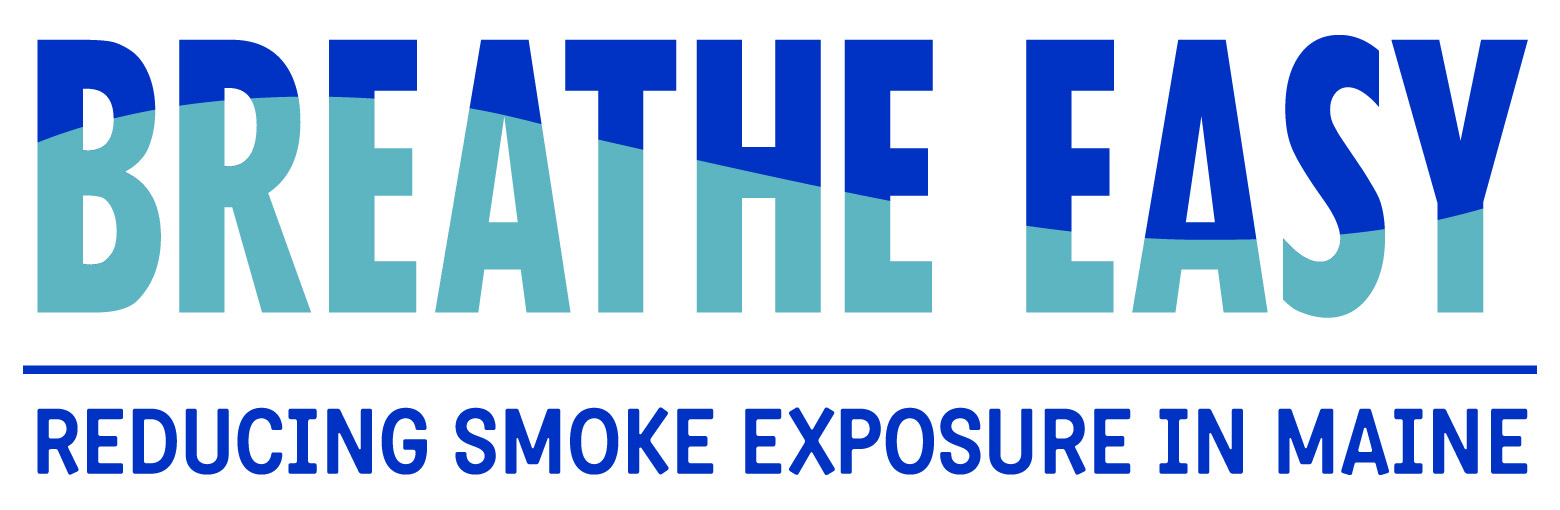 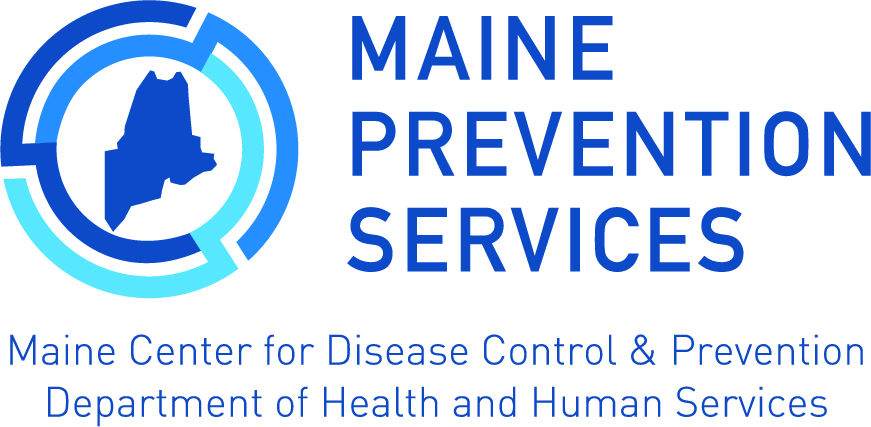 